Bihardancsháza Polgármesterétől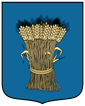 ElőterjesztésBihardancsháza Község Önkormányzata Képviselő-testületének 2020. szeptember 9-i soros üléséreTárgy: Nagyrábé-Bihardancsháza Önkormányzati Társulás és intézménye 2020. évi költségvetésének módosításaElőterjesztő: Balku Tamás polgármesterKészítette: Sólyomné Bernát Magdolna gazdasági vezetőVéleményezi: Ügyrendi BizottságA döntéshez egyszerű/minősített többség szükséges.Nagyrábé Polgármestere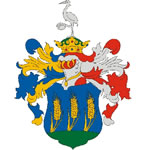 ELŐTERJESZTÉSNagyrábé Nagyközség Önkormányzata Képviselő-testületének 2020. szeptember 9-i soros üléséreTárgy: Nagyrábé-Bihardancsháza Önkormányzati Társulás és intézménye 2020. évi költségvetésének módosításaA költségvetés módosítását az alábbi tételek indokolják:Bevételek (ezer forintban)I. Pénzmaradvány igénybevételÓvoda:	+ 242Összes bevétel: + 242Kiadások (ezer forintban)I. Dologi: Óvoda (pénzmaradvány terhére) :	+ 242Összes kiadás: + 242Tájékoztatásul csatolom a Társulási Tanács határozati javaslatát:„Nagyrábé -Bihardancsháza Önkormányzati Társulás Tanácsa az Alaptörvény 32. cikk (2) bekezdésében meghatározott eredeti jogalkotói hatáskörében, az Alaptörvény 32. cikk (1) bekezdés f) pontjában meghatározott feladatkörében eljárva, a következő határozatot hozza:(1) Nagyrábé-Bihardancsháza Önkormányzati Társulás a társulás és intézménye együttes konszolidált 2020. évi módosított költségvetésének:a) kiadási főösszegét	148.086 ezer Ft-ban,b) bevételi főösszegét	148.086 ezer Ft-ban állapítja meg.(2)Ezen belül:Nagyrábé-Bihardancsháza Önkormányzati Társulás elkülönült kiadásait és bevételeit:a)A felhalmozási célú bevételt	300 ezer Ft-banaa) Felhalmozásra átvett:	300 ezer Ftb)A felhalmozási célú kiadást	300 ezer Ft-banba) Intézményfinanszírozás:	300 ezer Ftc) Működési célú bevételt	72.233 ezer Ft-banca) Intézményi működési bevételek	0 ezer Ftcb) Sajátos működési bevétel	0 ezer Ftcba) helyi adók	0 ezer Ftcbb) átengedett központi adók	0 ezer Ftcbc) egyéb sajátos	0 ezer Ftcc) Költségvetési támogatás	0 ezer Ftcd) Támogatásértékű bevétel	72.191 ezer Ftce) Kölcsön visszatérülés	0 ezer Ftcf) Működési célú hitel	0 ezer Ftcg) 2019.  évi pénzmaradvány átvétele	42 ezer Ftd) Működési célú kiadást	72.233 ezer Ft-banda) személyi juttatásokat	0 ezer Ftdb) munkaadókat terhelő járulékokat	0 ezer Ftdc) dologi kiadásokat	50 ezer Ftdd) önkorm. által folyósított ellátások	0 ezer Ftde) Pénzeszköz átadás, egyéb támogatás	0 ezer Ftdf) Intézményfinanszírozás	72.183 ezer Ftdg) Működési célú tartalék	0 ezer Ftállapítja meg.(3)A Nagyrábéi Óvoda-Bölcsőde, Család és Gyermekjóléti Szolgálat elkülönült kiadásait és bevételeit:a)A felhalmozási célú bevételt	300 ezer Ft-banaa) Intézményfinanszírozás:	300 ezer Ftb)A felhalmozási célú kiadást	300 ezer Ft-banba) Beruházás:	300 ezer Ftc) Működési célú bevételt	75.253 ezer Ft-banca) Intézményi működési bevételek	426 ezer Ftcb) Sajátos működési bevétel	0 ezer Ftcc) Költségvetési támogatás	0 ezer Ftcd) Támogatásértékű bevétel	0 ezer Ftce) Véglegesen átvett pénzeszk.	0 ezer Ftcf) Társ. Intézmény finanszírozás	72.183 ezer Ftcg) 2019.  évi pénzmaradvány	2.644 ezer Ftd) Működési célú kiadást	75.253 ezer Ft-banda) személyi 	 59.387 ezer Ftdb) munkaadókat terhelő járulékokat	10.674 ezer Ftdc) dologi kiadásokat	5.192 ezer Ftdd) önkorm. által folyósított ellátások 	0 ezer Ftde) Pénzeszköz átadás, egyéb támogatás	0 ezer Ftdf) Működési célú tartalék	0 ezer Ftállapítja meg.(4) A működési és felhalmozási bevételek és kiadások előirányzatai mérlegszerű bemutatását összesítve, társulási szinten az 1.1-1.2 melléklet részletezi. (5) A Társulás és az Óvoda működése során csak kötelező feladatokat lát el, önként vállalt és államigazgatási feladat kiadásokat és bevételeket nem tartalmaz a költségvetés. A bevételeket és kiadásokat előirányzat-csoportok, kiemelt előirányzatok szerinti bontásban a 2.1., 2.2 melléklet szerint állapítja meg.(6) A társulás többéves kihatással járó döntést nem hozott.(7) Az intézmény működési kiadásait címrendenként a 3. melléklet tartalmazza.(8) Az intézmény céljelleggel juttatott támogatás kiadást nem tervez.(9) A működési hiány belső finanszírozásának érdekében a társulási- tanács az előző év(ek) költségvetési maradványának igénybevételét rendeli el.(10) A társulás adósságot keletkeztető ügyletekből és kezességvállalásokból származó kötelezettséget nem tervez.(11) A társulás 2020. évben adósságot keletkeztető fejlesztési célt nem tervez.(12) A társulás költségvetésében szereplő beruházások kiadásaiként csak kisértékű tárgyi eszköz beszerzést tervez.(13) A társulás költségvetésében felújítási kiadást nem tervez.(14) A társulás EU-s támogatással megvalósuló programokat és projekteket nem tervez.(15) Az önkormányzati költségvetési szervek ellenőrzése a belső kontrollrendszer keretében valósul meg, melynek létrehozásáért, működtetéséért és továbbfejlesztéséért a társulás esetében a jegyző, az intézmény esetében az intézményvezető felelős.(16) A társulás a belső ellenőrzés kialakításáról megbízási szerződés útján gondoskodik.Határidő: 2020. december 31.Felelős: Tiszai Károly elnök”Kérem a tisztelt Képviselő-testület tagjait, hogy előterjesztésemet megtárgyalni és a mellékelt határozati javaslatot elfogadni szíveskedjenek.Nagyrábé, 2020. 08. 27.Tiszai Károly sk.polgármesterHatározati javaslatBihardancsháza Község Önkormányzatának Képviselő-testülete a Nagyrábé-Bihardancsháza Önkormányzati Társulás és intézménye 2020. évi költségvetésének módosításáról szóló tájékoztatót az előterjesztés szerint elfogadja.Határidő: azonnalFelelős: jegyző, gazdaságvezető